BANDOContributo AIGeo per la partecipazione alla9th International Conference on Geomorphology – New Delhi, India, 6-11 November 2017L’Associazione Italiana di Geografia fisica e Geomorfologia offre un contributo a DUE GIOVANI GEOMORFOLOGI ITALIANI (*), soci AIGeo, in regola con l’iscrizione, uno dei quali si configuri nella categoria “International delegate regular” e l’altro nella categoria “International delegate PhD student”, per supportare la loro partecipazione alla 9th International Conference on Geomorphology – New Delhi, India, 6-11 November 2017Il contributo ammonta a euro 500,00 a favore dell’“International delegate regular” e a euro 300,00 a favore dell’“International delegate PhD student”.Gli interessati dovranno inviare i documenti di seguito elencati entro il 27 aprile 2017:- domanda di concessione del contributo AIGeo, conforme all’allegato 1- abstract del lavoro scientifico che il candidato intende presentare alla Conferenza- elenco delle pubblicazioniI documenti vanno inviati per e-mail ai seguenti indirizzi:infosegreteria@aigeo.it e gilberto.pambianchi@unicam.itLa selezione dei candidati sarà effettuata dal Consiglio Direttivo dell’AIGeo. I nominativi dei vincitori verranno resi noti entro il 25 maggio 2017.I due vincitori dovranno presentare una breve relazione sulla Conferenza in occasione della prima Assemblea dei soci successiva alla Conferenza.Il Presidente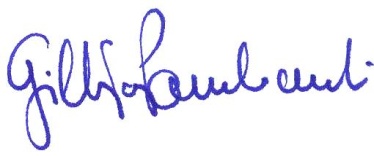 _______________ (*) Secondo la consuetudine dell’AIGeo, verranno considerate in prima istanza le domande dei giovani di età inferiore ai 35 anni e, in seconda istanza, tutte le altre.Allegato 1Richiesta concessione contributo AIGeo Modello di domanda Cognome: .......................................... Nome: ..…………......…....…....... Data di nascita: ...……............ Indirizzo: .…..................………….…....................................….....…... Posizione attuale: ..................................... presso: .......................................………...………..….…… Tel./Fax: ...................................……............................. E-mail: .........……....………………............... Il/La sottoscritto/a chiede la concessione del contributo AIGeo per partecipare alla 9th International Conference on Geomorphology – New Delhi, India, 6-11 November 2017, e dichiara avere / non aver usufruito in precedenza di contributi AIGeoSi allega inoltre:- un breve curriculum vitae- elenco delle pubblicazioni- abstract del lavoro scientifico che il candidato intende presentare alla Conferenzadata ………………….. 						Firma